
Stari trg pri Ložu, 23. 6. 2022EVIDENČNI LIST ZA IZPOSOJO UČBENIŠKEGA KOMPLETAŠolsko leto 2022/2023Učenec / učenka: 
 Razred: 3. Ob izteku šolskega leta morate učbenike vrniti šoli. V primeru, da bo kateri izmed učbenikov poškodovan, uničen ali izgubljen, boste morali v skladu s Pravilnikom o upravljanju učbeniškega sklada plačati odškodnino.Z učbeniki ravnajte skrbno, poskrbite, da bodo zaviti, vendar ne v samolepilno folijo ali v folijo s samolepilnimi trakovi.Skrbno preglejte učbenike in izpolnite list z opombami.
Opombe posredujte skrbnici sklada najkasneje do prvega šolskega dne.Evidenčni list shranite, ker ga boste potrebovali pri vračanju knjig.Izposojeno dne:_____________________         Podpis:______________________Vrnjeno:____________________                                                                                                                      Skrbnica učbeniškega sklada Leonida Zalar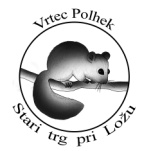 Osnovna šola heroja Janeza HribarjaCesta Notranjskega odreda 321386 Stari trg pri Ložu	tel: 01 707 12 50,   fax:  01 707 12  60os.h-janeza-hribarja@guest.arnes.siučbenikinventarna številka1.M. Kordigel  Aberšek: LILI IN BINE 3, berilo